Допустимые к использованию на ГИА-11 средства обученияВо время экзамена на рабочем столе участника экзамена, помимо экзаменационных, могут находиться:гелевая, капиллярная ручка с чернилами черного цвета;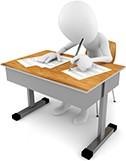 документ, удостоверяющий личность;лекарства и питание (при необходимости);средства обучения и воспитания:по математике – линейка (не содержащая справочной информации, для построения чертежей и рисунков);по физике – линейка, непрограммируемый калькулятор (обеспечивающий выполнение арифметических вычислений (сложение, вычитание, умножение, деление, извлечение корня) и вычисление тригонометрических функций (sin, cos, tg, ctg, arcsin, arccos, arctg), а также не осуществляющий функций средства связи, хранилища базы данных и не имеющий доступа к сетям передачи данных (в том числе к сети«Интернет»);по    химии    –    непрограммируемый    калькулятор,    периодическая    система    химических    элементов Д.И. Менделеева, таблица растворимости солей, кислот и оснований в воде, электрохимический ряд напряжений металлов;по географии – линейка, транспортир (не содержащий справочной информации, для определения азимутов по топографической карте), непрограммируемый калькулятор;по литературе – орфографический словарь, позволяющий устанавливать нормативное написание слов и определять значения лексической единицы;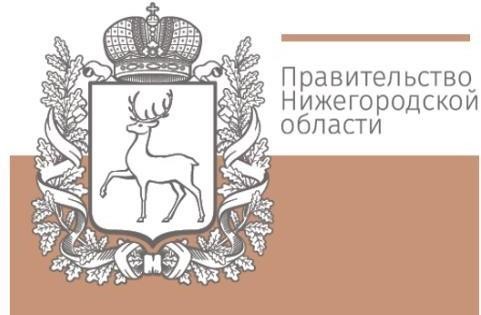 по информатике - компьютерная техника, не имеющая доступ к информационно-телекоммуникационной сети «Интернет»;по иностранным языкам — технические средства, обеспечивающие воспроизведение аудиозаписей, содержащихся на электронных носителях, для выполнения заданий раздела «Аудирование» КИМ ЕГЭ; компьютерная техника, не имеющая доступ к информационно-телекоммуникационной сети «Интернет»; аудиогарнитура для выполнения заданий раздела «Говорение» КИМ ЕГЭ;специальные технические средства (для участников экзамена с ОВЗ, участников экзамена– детей-инвалидов, инвалидов) (при необходимости);черновик